Course Title:Academic Level:ECTS Credits: Semester:School/Department:Location:Instructor:Language of Instruction:Course Description:Course Aims:Specific entry requirements (if any):Course Content:Intended Learning Outcomes:Learning and Teaching Methods:Methods of Assessment/Final assessment information:Reading List: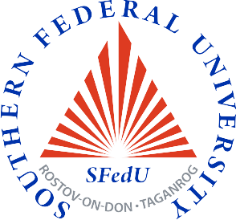 Course SyllabusTheory and Methodology of Humanities and Social ResearchMaster5 ECTS1, autumn semesterInstitute of History and International Relations140 Pushkinskaya St., Rostov-on-Don Prof. Nikolay Mininkov, e-mail: namininkov@sfedu.ru EnglishAcademic discipline (module) "Theory and Methodology of Humanities and Social Research" belongs to the cycle of mandatory disciplines of the master's program "Socialist and post-Socialist Studies" and is taught in 1 semester. Expansion, deepening and qualitative development of comprehensive normative scientific knowledge obtained during the bachelor's degree program on the theory and methodology of scientific historical research and the ability to apply this knowledge in research practice.- To develop a scientific understanding of the theory and methodology of historical and humanitarian research in the system of scientific humanitarian knowledge.- To deepen undergraduates' scientific understanding of the theory and methodology of historical and humanitarian research, its structure and significance in scientific humanitarian research.- To develop knowledge about the theory and methodology of historical and humanitarian research development in modern and contemporary times.- To improve skills of using theoretical and methodological knowledge in research work on specific historical issues and on the problems of other humanitarian disciplines.-Humanitarian knowledge as a part of world culture and as a science.Structure of scientific humanitarian knowledge: a philosophical basis.Methodological issues and theories of humanitarian knowledge of the Enlightenment era.The concept of a model of scientific humanitarian research.Theory in the humanities.Functions of scientific humanitarian knowledge.Methodological issues and theories of humanitarian knowledge in ancient and medieval times.Structure of scientific humanitarian knowledge: methodology, methodology and technique of humanitarian research.Romanticism: questions of methodology, the principle of historicism and the theory of humanitarian knowledge.The influence of German classical philosophy on the humanities.Positivism in the methodology of humanitarian knowledge.Positivism in Russian Historiography: theories of the Russian Historical process, theory of the patrimonial state.Criticism of Positivism at the turn of the 19th and 20th centuries. Counterpositivist trendsphilosophies of the humanities and their influence on the methodology of scientific humanities knowledge.Methodology of History in Soviet Humanities and works of the Soviet era on the methodology of scientific humanitarian knowledge.Methodological issues in the works of historians of the Annals school: M. Blok, L. Fevre, F. Braudel, historians of subsequent generations.Methodological and theoretical issues in the humanities of the second half of the XX century and the present.The influence of postmodern culture on the methodology of the humanities and on the presentation of the results of humanitarian scientific research.Critique of postmodernism in modern humanitarian scientific knowledge: actualization of methodological traditions and new features in the methodology of humanitarian knowledge.Instead of concluding: the importance of humanitarian scientific knowledge in modern culture.Knowledge:- The main provisions and categories of the methodology of history, their place in scientific historical research.- Basic facts, events and phenomena of Russian and world history.- The most important phenomena in the development of world spiritual culture-the relationship between the processes in the development of world culture and humanitarian scientific knowledge. Understanding the significance of philosophical foundations for the formation of scientific knowledge in historical science.Skills:- Conduct independent search and comprehensive analysis of research and theoretical and methodological literature.- Highlight problems and particular issues related to the methodology of scientific historical knowledge in the studied literature.- Identify the theoretical and methodological foundations of historical research, understand how the problem is posed, the rationale for the purpose and objectives of the study determined its methodology.- Connect changes in historical science with the processes in the development of different aspects of history and culture.lecture, seminarExam1. Source study. Theory. History. Method. Sources of Russian history: Textbook. allowance / I.N.Danilevsky, V.V. Kabanov, O.M. Medushevskaya, M.F. Rumyantseva. M., 1998. (Review: Mininkov N.A. // Questions of history. 2000. No. 10. P.157-160)2. Source study: textbook. allowance / IN Danilevsky, DA Dobrovolsky, R.B. Kazakov, and others; otv. ed. M.F. Rumyantseva. M .: Higher School of Economics, 2015. (Review - N.A. Mininkov // New past / The New Past. 2016. № 1. P.215-224)3. Collingwood R.J. The idea of ​​the story. Autobiography. Moscow: Nauka, 19804. Lubsky A.V. Alternative models of historical research. M .: Socio-humanitarian knowledge, 2005. (Reviewer - Mininkov N.A. South of Russia. Regional scientific journal. 2005. No. 1. P.165-173)5. Repina L.P., Zvereva V.V., Paramonova M.Yu. History of historical knowledge. M .: Bustard, 20046. Rumyantseva M.F. History theory: Textbook. allowance. M .:, 2002. (Review: Mininkov N.A.// Izvestiya vuzov. North Caucasian region. 2004. No. 1. P.96-98)7. Smolensky N.I. Theory and methodology of history: textbook. manual for university students. Moscow: Academy, 2010